Inbjudan till: Skid-DM XX km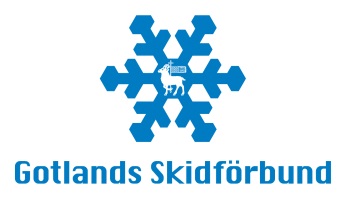 	Datum: 20XX-XX-XX	Plats: NNVälkomna önskar NNAnmälan Anmälan till deltagande i tävling sker via IdrottOnline av den tävlandes förening eller den tävlande själv via den egna klubbens hemsida senast två dagar före tävlingsdag. Direktanmälan kan ske mot förhöjd avgift på tävlingsdagen.TiderXX.XX Direktanmälan och nummerlappsutdelning XX.XX LagledarmöteXX.XX Första startKlasserTävlingsklassH10 o D10	X km (ej DM)H11-12 o D11-12	X kmH13-14 o D13-14	X kmH15-16 o D15-16	X km H17-20 o D17-20	X km H21 o D21	X km H40 o D40	X km H55 o D55	X km MotionsklassMotion 1	X km Motion 2	X km Motion 3	X km Avgift50 kr barn/ungdom (tom HD 16), vid direktanmälan 75 kr.100 kr övriga, vid direktanmälan 150 kr.StartIndividuell,  mass, heat etcTidtagningTidtagning sker manuellt. Prisutdelning	Sker efter avslutad tävling.TävlingsledareNNBanchefNNTävlingsjuryTävlingsledare, banchef samt en representant från GSF.ServiceServering, dusch, vallamöjligheter etc